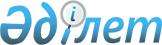 О бюджете Рощинского сельского округа Кызылжарского района на 2018-2020 годыРешение Кызылжарского районного маслихата Северо-Казахстанской области от 25 декабря 2017 года № 22/18. Зарегистрировано Департаментом юстиции Северо-Казахстанской области 17 января 2018 года № 4521.
      В соответствии со статьями 9-1, 75 Бюджетного кодекса Республики Казахстан от 4 декабря 2008 года, статьей 6 Закона Республики Казахстан от 23 января 2001 года "О местном государственном управлении и самоуправлении в Республике Казахстан" Кызылжарский районный маслихат Северо-Казахстанской области РЕШИЛ:
      1. Утвердить бюджет Рощинского сельского округа Кызылжарского района на 2018-2020 годы согласно приложениям 1, 2 и 3 к настоящему решению соответственно, в том числе на 2018 год в следующих объемах:
      1) доходы – 21 105 тысяч тенге:
      налоговые поступления – 5 499 тысяч тенге; 
      неналоговые поступления – 0 тысяч тенге;
      поступления от продажи основного капитала – 0 тысяч тенге;
      поступления трансфертов – 15 606 тысяч тенге; 
      2) затраты – 21 105 тысяч тенге; 
      3) чистое бюджетное кредитование – 0 тысяч тенге:
      бюджетные кредиты – 0 тысяч тенге;
      погашение бюджетных кредитов – 0 тысяч тенге;
      4) сальдо по операциям с финансовыми активами – 0 тысяч тенге:
      приобретение финансовых активов – 0 тысяч тенге;
      поступления от продажи финансовых активов государства – 0 тысяч тенге;
      5) дефицит (профицит) бюджета - 0 тысяч тенге;
      6) финансирование дефицита (использование профицита) бюджета – 0 тысяч тенге:
      поступление займов – 0 тысяч тенге;
      погашение займов – 0 тысяч тенге;
      используемые остатки бюджетных средств – 0 тысяч тенге.
      Сноска. Пункт 1 в редакции решения Кызылжарского районного маслихата Северо-Казахстанской области от 29.11.2018 № 35/7 (вводится в действие с 01.01.2018).


      2. Установить, что доходы Рощинского сельского округа на 2018 год формируются в соответствии с Бюджетным кодексом Республики Казахстан за счет следующих налоговых поступлений:
      1) индивидуального подоходного налога по доходам, не облагаемым у источника выплаты, физических лиц, зарегистрированных на территории сельского округа;
      2) налога на имущество физических лиц, имущество которых находится на территории сельского округа;
      3) земельного налога на земли населенных пунктов с физических и юридических лиц, земельный участок которых находится в селе;
      4) налога на транспортные средства с физических и юридических лиц, зарегистрированных в селе;
      5) плата за размещение наружной (визуальной) рекламы на:
      открытом пространстве за пределами помещений в селе.
      3. Установить, что доходы Рощинского сельского округа формируются за счет следующих неналоговых поступлений:
      1) штрафы, налагаемые акимами сельских округов за административные правонарушения;
      2) добровольные сборы физических и юридических лиц;
      3) доходы от коммунальной собственности сельского округа (коммунальной собственности местного самоуправления);
      4) другие неналоговые поступления в бюджет сельского округа.
      4. Установить, что доходы Рощинского сельского округа формируются за счет поступлений от продажи основного капитала.
      5. Предусмотреть на 2018 год объемы субвенций, передаваемых из районного бюджета бюджету округа в общей сумме 11291 тысяч тенге.
      5-1. Учесть в бюджете Рощинского сельского округа Кызылжарского района на 2018 год поступление целевых трансфертов из районного бюджета.
      Распределение указанных целевых трансфертов из районного бюджета определяется решением акима Рощинского сельского округа Кызылжарского района о реализации решения Кызылжарского районного маслихата Северо-Казахстанской области о бюджете Рощинского сельского округа Кызылжарского района на 2018-2020 годы.
      Сноска. Решение дополнено пунктом 5-1 в соответствии с решением Кызылжарского районного маслихата Северо-Казахстанской области от 29.03.2018 № 25/14 (вводится в действие с 01.01.2018).


      6. Настоящее решение вводится в действие с 1 января 2018 года. Бюджет Рощинского сельского округа Кызылжарского района на 2018 год 
      Сноска. Приложение 1 в редакции решения Кызылжарского районного маслихата Северо-Казахстанской области от 29.11.2018 № 35/7 (вводится в действие с 01.01.2018). Бюджет Рощинского сельского округа Кызылжарского района на 2019 год
      Кестенің жалғасы Бюджет Рощинского сельского округа Кызылжарского района на 2020 год
      Кестенің жалғасы
					© 2012. РГП на ПХВ «Институт законодательства и правовой информации Республики Казахстан» Министерства юстиции Республики Казахстан
				
      Председатель сессии
Кызылжарского районного
маслихата
Северо-Казахстанской области

Е. Габдулин

      Секретарь Кызылжарского районного
маслихата
Северо-Казахстанской области

А. Молдахметова
Приложение 1 к решению сессии Кызылжарского районного маслихата Северо-Казахстанской области от 25 декабря 2017 года № 22/18
Категория
Категория
Категория
Наименование
Сумма, тысяч тенге
Класс
Класс
Наименование
Сумма, тысяч тенге
Подкласс
Наименование
Сумма, тысяч тенге
1
2
3
4
5
1) Доходы
21 105
1
Налоговые поступления
5 499
01
Подоходный налог
2 198,3
2
Индивидуальный подоходный налог
2 198,3
04
Налоги на собственность
3 301
1
Налоги на имущество
76
3
Земельный налог
356
4
Налог на транспортные средства 
2 869
2
Неналоговые поступления
0
3
Поступления от продажи основного капитала
0
4
Поступления трансфертов
15 606
02
Трансферты из вышестоящих органов государственного управления
15 606
3
Трансферты из районного (города областного значения) бюджета
15 606
Функциональная группа
Функциональная группа
Функциональная группа
Наименование
Сумма, тысяч тенге
Администратор бюджетных программ
Администратор бюджетных программ
Наименование
Сумма, тысяч тенге
Программа
Наименование
Сумма, тысяч тенге
1
2
3
4
5
2) Затраты
21 105
01
Государственные услуги общего характера
14 105
124
Аппарат акима города районного значения, села, поселка, сельского округа
14 105
001
Услуги по обеспечению деятельности акима города районного значения, села, поселка, сельского округа
13 905
022
Капитальные расходы государственного органа
200
07
Жилищно-коммунальное хозяйство
1 709
124
Аппарат акима города районного значения, села, поселка, сельского округа
1 709
014
Организация водоснабжения населенных пунктов
500
008
Освещение улиц в населенных пунктах
969
009
Обеспечение санитарии населенных пунктов
240
08
Культура, спорт, туризм и информационное пространство
5 051
124
Аппарат акима города районного значения, села, поселка, сельского округа
5 051
006
Поддержка культурно-досуговой работы на местном уровне
5 051
13
Прочие
240
124
Аппарат акима города районного значения, села, поселка, сельского округа
240
040
Реализация мероприятий для решения вопросов обустройства населенных пунктов в реализацию мер по содействию экономическому развитию регионов в рамках Программы развития регионов до 2020 года
240
3) Чистое бюджетное кредитование
0
Бюджетные кредиты
0
Погашение бюджетных кредитов
0
4) Сальдо по операциям с финансовыми активами
0
Приобретение финансовых активов 
0
Поступления от продажи финансовых активов государства
0
5) Дефицит (профицит) бюджета
0
6) Финансирование дефицита (использование профицита) бюджета
0
Поступления займов
0
Погашение займов
0
Категория
Категория
Категория
Наименование
Сумма, тысяч тенге
Класс
Класс
Наименование
Сумма, тысяч тенге
Подкласс
Наименование
Сумма, тысяч тенге
8
Используемые остатки бюджетных средств
0
01
Остатки бюджетных средств
0
1
Свободные остатки бюджетных средств
0Приложение 2 к решению сессии районного маслихата от 25 декабря 2017 года № 22/18
Категория
Категория
Наименование
Сумма, тысяч тенге
Класс
Наименование
Сумма, тысяч тенге
Подкласс
Наименование
Сумма, тысяч тенге
1
2
3
4
5
1) Доходы
23 610
1
Налоговые поступления
12 537
01
Подоходный налог
3 330
2
Индивидуальный подоходный налог
3 330
04
Налоги на собственность
9 207
1
Налоги на имущество
95
3
Земельный налог
1 130
4
Налог на транспортные средства 
7 982
4
Поступления трансфертов
11 073
02
Трансферты из вышестоящих органов государственного управления
11 073
3
Трансферты из районного (города областного значения) бюджета
11 073
Функциональная группа
Функциональная группа
Функциональная группа
Наименование
Сумма, тысяч тенге
Администратор
Администратор
Наименование
Сумма, тысяч тенге
Программа
Наименование
Сумма, тысяч тенге
1
2
3
4
5
2) Затраты
23 610
1
Государственные услуги общего характера
13 632
124
Аппарат акима города районного значения, села, поселка, сельского округа
13 632
001
Услуги по обеспечению деятельности акима города районного значения, села, поселка, сельского округа
13 632
7
Жилищно-коммунальное хозяйство
1 599
124
Аппарат акима города районного значения, села, поселка, сельского округа
1 599
014
Организация водоснабжения населенных пунктов
500
008
Освещение улиц в населенных пунктах
849
009
Обеспечение санитарии населенных пунктов
250
8
Культура, спорт, туризм и информационное пространство
5 879
124
Аппарат акима города районного значения, села, поселка, сельского округа
5 879
006
Поддержка культурно-досуговой работы на местном уровне
5 879
13
Прочие
2 500
124
Аппарат акима города районного значения, села, поселка, сельского округа
2 500
040
Реализация мероприятий для решения вопросов обустройства населенных пунктов в реализацию мер по содействию экономическому развитию регионов в рамках Программы развития регионов до 2020 года
2 500
3) Сальдо по операциям с финансовыми активами
0
Приобретение финансовых активов
0
Поступления от продажи финансовых активов государства
0
4) Дефицит (профицит) бюджета
0
5) Финансирование дефицита (использование профицита) бюджета
0Приложение 3к решению сессии районного маслихата от 25 декабря 2017 года № 22/18
Категория
Категория
Наименование
Сумма, тысяч тенге
Класс
Наименование
Сумма, тысяч тенге
Подкласс
Наименование
Сумма, тысяч тенге
1
2
3
4
5
1) Доходы
23 805
1
Налоговые поступления
13 181
01
Подоходный налог
3 330
2
Индивидуальный подоходный налог
3 330
04
Налоги на собственность
9 851
1
Налоги на имущество
102
3
Земельный налог
1 208
4
Налог на транспортные средства 
8 541
4
Поступления трансфертов
10 624
02
Трансферты из вышестоящих органов государственного управления
10 624
3
Трансферты из районного (города областного значения) бюджета
10 624
Функциональная группа
Функциональная группа
Функциональная группа
Наименование
Сумма, тысяч тенге
Администратор
Администратор
Наименование
Сумма, тысяч тенге
Программа
Наименование
Сумма, тысяч тенге
1
2
3
4
5
2) Затраты
23 805
1
Государственные услуги общего характера
13 768
124
Аппарат акима города районного значения, села, поселка, сельского округа
13 768
001
Услуги по обеспечению деятельности акима города районного значения, села, поселка, сельского округа
13 768
7
Жилищно-коммунальное хозяйство
1 599
124
Аппарат акима города районного значения, села, поселка, сельского округа
1 599
014
Организация водоснабжения населенных пунктов
500
008
Освещение улиц в населенных пунктах
849
009
Обеспечение санитарии населенных пунктов
250
8
Культура, спорт, туризм и информационное пространство
5 938
124
Аппарат акима города районного значения, села, поселка, сельского округа
5 938
006
Поддержка культурно-досуговой работы на местном уровне
5 938
13
Прочие
2 500
124
Аппарат акима города районного значения, села, поселка, сельского округа
2 500
040
Реализация мероприятий для решения вопросов обустройства населенных пунктов в реализацию мер по содействию экономическому развитию регионов в рамках Программы развития регионов до 2020 года
2 500
3) Сальдо по операциям с финансовыми активами
0
Приобретение финансовых активов
0
Поступления от продажи финансовых активов государства
0
4) Дефицит (профицит) бюджета
0
5) Финансирование дефицита (использование профицита) бюджета
0